卢政办〔2020〕15号       卢氏县人民政府办公室关于印发卢氏县土地综合整治项目资金奖补政策的通知各乡镇人民政府、县直有关单位:《卢氏县土地综合整治项目资金奖补政策》已经县政府研究同意，现印发给你们，请结合实际，认真贯彻执行。2020年6月9日卢氏县土地综合整治项目资金奖补政策为全面推进我县土地综合整治，促进补充耕地和高标准农田建设，助推脱贫攻坚及乡村振兴，根据《中共中央国务院关于加强耕地保护和改进占补平衡的意见》(中发〔2017〕4号)、《关于改进管理方式切实落实耕地占补平衡的通知》(国土资发〔2017〕13号)、《关于进一步加强耕地保护的实施意见》(豫发〔2018〕2号)、《河南省开展全域国土综合整治助推乡村振兴战略实施工作方案》等文件精神要求，结合我县实际，特制定以下资金奖补政策。一、奖补原则和对象按照“政府主导、市场运作、奖补结合、先建后奖”的原则，对土地整理机构予以奖补。二、奖补范围和标准奖补范围为我县土地综合整治项目。奖补标准依据土地整理机构实施项目实际支付的成本、相关费用及市场化运作的合理利润来确定，实际补偿额度按照具体项目实际情况和年度预算安排，实行分年度分期奖补。三、奖补流程项目完工且经相关部门验收合格后，由县自然资源局向县政府递交拨付申请，经县财政审核拨付。四、保障措施(一)建立组织。成立由县财政牵头、相关部门参与的奖补工作领导小组，各成员单位按照各自工作职责，分工协作，密切配合，确保奖补工作合法合规有序进行。(二)明确职责。县财政局负责奖补资金的拨付工作；县自然资源局负责项目的立项、验收及奖补资金的申报工作。(三)加强监管。相关部门要加强对奖补资金的申报、审核、使用的监督管理，确保奖补资金拨付到位，并做到专款专用。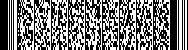 卢氏县人民政府办公室                     2020年6月9日印发   